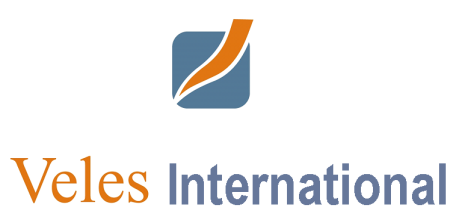 SECURITY CONVERSION INSTRUCTION  ConversionClient Name: Agreement No.:Date of the Agreement:Date: Convert from: Convert from: Name of SecuritiesISIN/Registration CodeQuantityConvert to: Convert to: Name of SecuritiesISIN/Registration CodeQuantityClient Signature:Corporate sealThe following section must be completed by the person authorized to receive the InstructionThe following section must be completed by the person authorized to receive the InstructionThe following section must be completed by the person authorized to receive the InstructionThe following section must be completed by the person authorized to receive the InstructionThe following section must be completed by the person authorized to receive the InstructionThe following section must be completed by the person authorized to receive the InstructionName:Signature:Signature:Date:Time: